Общество с ограниченной ответственностью«РУССКИЙ БАЛЕТ»                                                                                                      Утверждаю                                                                                                                                                                                                                                                         Генеральный директор                                                                              ООО «РУССКИЙ БАЛЕТ»                                                                                     Цай Н.А. 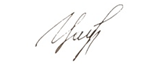                                                                               	Приказ  от 30.08.2019 № …./19                                                                                                    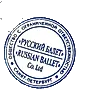 ЛОКАЛЬНЫЙ АКТ №….Положение о порядке и основаниях перевода, отчисления и восстановления обучающихсяструктурного образовательного подразделения «Хореографическая школа Ланде» Общества с ограниченной ответственностью«РУССКИЙ БАЛЕТ»                                                                                                            Санкт-Петербург20191. Общие положения1.1.	Настоящее	Положение	о	порядке	и	основаниях	перевода,	отчисленияи восстановления обучающихся является локальным нормативным актом структурного образовательного подразделения «Хореографическая школа Ланде» ООО «РУССКИЙ БАЛЕТ» (далее по тексту – Школа), который устанавливает порядок и основания перевода, отчисления и восстановления обучающихся при организации и осуществлении образовательной деятельности по дополнительным общеразвивающим программам, дополнительным профессиональным программам (программам повышения квалификации и программам профессиональнойпереподготовки).1.2.	Настоящее Положение разработано в соответствии с:Федеральным законом от 29 декабря 2012 г. №273-ФЗ «Об образовании в Российской Федерации»;Федеральным законом от 27 июля 2006 г. №152-ФЗ «О персональных данных»;Приказом Министерства просвещения Российской Федерации от 9 ноября 2018 г. № 196 «Об утверждении Порядка организации и осуществления образовательной деятельностипо	дополнительным	общеобразовательным	программам»;Приказом Минобрнауки РФ от 01.07.2013 № 499 «Об утверждении порядка организации и осуществления образовательной деятельности по дополнительным профессиональным программам»;Уставом и иными локальными актами Школы.Порядок и условия перевода обучающихся (слушателей)2.1. Перевод обучающегося внутри Школы с одной образовательной программы на другую осуществляется на основании личного заявления обучающегося и аттестации. Аттестацию проводит аттестационная комиссия путем проведения собеседования. По результатам аттестации составляется протокол, в который заносятся результаты аттестации и составляется индивидуальный план обучения для последующей ликвидации обучающимся разницы в учебных планах. Заключается дополнительное соглашение к договору об образовании. На основании внесенных изменений в договор директор Школы издает приказ о переводе слушателя с одной образовательной программы на другую с указанием сроков ликвидации разницы в учебных планах. Протокол аттестации и индивидуальный учебный план хранятся в личном деле обучающегося.Условия и порядок отчисления обучающихся (слушателей)3.1. Обучающиеся в Школе могут быть отчислены по следующим основаниям: в связиполучением   образования   (завершением   обучения);   досрочно,   по   инициативеобучающегося; досрочно по инициативе Школы; досрочно по обстоятельствам, не зависящим от воли обучающегося и Школы.3.2. Отчисление из Школы в связи с получением образования (завершением обучения) осуществляется на основании приказа директора Школы по результатам итоговой аттестации.3.3.Отчисление из Школы досрочно, по инициативе обучающегося, осуществляется на основании личного заявления обучающегося на имя директора Школы с указанием причин отчисления. При необходимости к заявлению прилагается документ, подтверждающий причину отчисления.3.3.1.Отчисление по инициативе обучающегося не влечет за собой возникновение каких-либо дополнительных, в том числе материальных, обязательств указанного обучающегося перед Школой.3.3.2. Договор об обучении расторгается на основании приказа директора об отчислении обучающегося.3.4. Основанием для отчисления из Школы досрочно, по инициативе образовательной организации является:3.4.1. Установление нарушения порядка приема в Школу, повлекшего по вине обучающегося его незаконное зачисление;3.4.2. Невозможности надлежащего исполнения обязательства по оказанию образовательных услуг вследствие действий (бездействия) обучающегося; при нарушении учебной дисциплины, в случае пропуска обучающимся без уважительных причин более чем 50 % занятий, предусмотренных учебным планом или индивидуальным учебным планом; при неявке на итоговую аттестацию по неуважительной причине (документы, подтверждающие уважительные причины отсутствия на мероприятиях итоговой аттестации, обучающийся представляет директору Школы в течение недели с момента проведения мероприятия). В случае непредставления обучающимся документов и иных доказательств, подтверждающих наличие уважительных причин своего отсутствия, он считается отсутствующим без уважительных причин.3.4.3. В случае невыполнения обучающимся обязанностей по добросовестному освоению образовательной программы и выполнению учебного плана (этот пункт вступает с силу3.4.4. В случае применения к обучающемуся отчисления как меры дисциплинарного взыскания, основанием для отчисления обучающихся за нарушение Правил внутреннего распорядка для обучающихся является грубое или неоднократное нарушение соответствующих правил. При этом неоднократным считается нарушение указанных ниже правил, если к обучающемуся ранее в течение одного года применялись меры дисциплинарного взыскания. К грубым нарушениям Правил внутреннего распорядка для обучающихся относятся: оскорбительные и неуважительные действия и высказыванияотношении преподавателей или работников Школы, обучающихся или иных лиц; нарушение общественного порядка в  Школе, появление в состоянииалкогольного,	наркотического	или	токсического	опьянения;	распространениенемедицинское употребление наркотических веществ; распитие алкогольных напитков; порча помещений, мебели, учебного оборудования, иного имущества; нарушение правил работы в компьютерных сетях; порча библиотечного фонда; подделка (фальсификация) учебных документов и результатов аттестации; несоблюдение правил пожарной безопасности, курение в неотведенных для этих целей местах; использованиененормативной (нецензурной) лексики; использование помещений в целях, не предусмотренных уставными целями и задачами. Дисциплинарное взыскание в форме отчисления применяется не позднее одного месяца со дня обнаружения проступка. Обучающийся, подлежащий отчислению по неуважительной причине, не может быть отчислен по иным основаниям, в том числе по собственному желанию. До издания приказа об отчислении обучающегося по неуважительной причине работник учебной части должен ознакомить его с представлением об отчислении. В случаях невозможности ознакомления с представлением обучающегося лично (обучающегося невозможно предупредить об отчислении в связи с его отсутствием на занятиях) уведомление об отчислении с указанием в нем даты отчисления направляется по электронной почте. После ознакомления, обучающегося с представлением, издается приказ об отчислении, который является основанием для расторжения договора об образовании в одностороннем порядке. Не допускается отчисление обучающихся по инициативе образовательной организации во время их болезни.3.5. Отчисление обучающегося досрочно по обстоятельствам, не зависящим от воли обучающегося и Школы, осуществляется в случаях ликвидации образовательной организации, приостановления действия лицензии на образовательную деятельность, смерти обучающегося.Порядок и условия восстановления обучающихся4.1. Лицо, отчисленное из Школы, по инициативе обучающегося имеет право на восстановление для обучения в течение одного года после отчисления. Определяющим условием восстановления является возможность успешного продолжения обучения.4.2. Восстановление на обучение в Школы осуществляется на основании личного заявления обучающегося и аттестации. Аттестацию проводит аттестационная комиссия путем рассмотрения справки об обучении и проведения собеседования. По результатам аттестации составляется протокол, в который заносятся результаты аттестации и составляется индивидуальный план обучения для последующей ликвидации обучающимся разницы в учебных планах, если таковая выявлена.4.3. Приказ о восстановлении издается директором Школы после заключения договора об образовании. В личное дело обучающегося заносятся: заявление о восстановлении, индивидуальный учебный план, выписка из приказа о восстановлении, договор об обучении.4.4. Лицо, отчисленное из Школы, по инициативе образовательной организации, может быть восстановлено в Школы на следующих основаниях (в следующем порядке):на основании предоставления на имя директора Школы заявления с соответствующейпросьбой от лица, желающего восстановиться в образовательной организации и продолжить обучение.4.5. В случае принятия директором Школы положительного решения о восстановлении лица для дальнейшего обучения, с обучающимся заключается договор об образовании, директор издает приказ о восстановлении.4.6. В случаях принятия директором Школы отрицательного решения о восстановлении лица для дальнейшего обучения, лицо в письменном виде извещается о причинах несогласия на восстановление.5вслучае,если   слушательне   ликвидировалзадолженностьвустановленные сроки; не ликвидировал разницу в учебных планах в установленныеустановленные сроки; не ликвидировал разницу в учебных планах в установленныеустановленные сроки; не ликвидировал разницу в учебных планах в установленныеустановленные сроки; не ликвидировал разницу в учебных планах в установленныеустановленные сроки; не ликвидировал разницу в учебных планах в установленныесроки;   несроки;   невыполнил   учебныйплан   обучения,в   том   числеиндивидуальный,без уважительной причины).без уважительной причины).без уважительной причины).